World Government SummitHigh Level Panel Government of the Future: The Promise of Big Data Applications to GovernmentsModerator Guide and Talking PointsDubai, February 12th, 2017 - 3:00 – 3:55 PM55 minutesINTRODUCTIONNinety Percent of all world data was only produced in the last two years. In 2020, forty-four times more data will be produced than in 2009. And today, an average person is exposed to as much data in one day as a person in the 15th century would see her entire life. The term “Big data” refers to the vast amount of information now being generated and captured in a variety of formats and from a number of different sources, and which require innovative forms of processing for better analysis and decision making. Harnessing the power of big data is the next frontier for governments. Big data analytics uses data science and machine learning for better understanding, tracking and prediction of trends to improve government delivery of public services in areas like education, procurement, public safety, transportation, taxation and civic engagement, without compromising citizen rights and privacy. In this high level panel, ministers and leading business executives will share their vision for how predictive analytics will inform and transform government decision-making, deliver new services and help solve complex problems that were once impossible.  The annual World Government Summit brings together some 3,000 world leaders, senior government officials and experts to Dubai, United Arab Emirates (UAE), around the theme of “Government of the Future”. It is the highest profile annual global event organized in Dubai. The World Bank is supporting the Government of the UAE in gathering the global knowledge for this year’s World Government Summit. PURPOSE AND OBJECTIVESThe objective of this high-level panel will be to discuss the state of big data in government and the opportunities to utilize it to improve the delivery and design of public services. Key themes will include:Exploring the role of big data and big data methodologies such as advanced analytics in improving the delivery and development of public services (example sectors to explore: transportation, financial regulation, public security, environmental services)Illustrating how big data, data science and predictive analytics can drive development in a range of issues and sectors.Showcasing the need to motivate for institutional arrangements (public-private partnerships, citizen engagement) to ensure big data is accessible and responsibly used for development purposes. Promoting a responsible approach towards the use of big data and related technologies in a way that they respect privacy rights.    FORMAT/LOGISTICSThe event will be open to the press. The day of the event on February 12th, Trevor Monroe, Lead of the Big Data Program at the World Bank (+1-202-458-7063, tmonroe@worldbankgroup.org), and Neisan Massarrat, Director at SecondMuse (+1-347-981-4977, Neisan.massarrat@secondmuse.com) will meet you at the Madinat Jumeirah Resort lobby at 12:00 PM. We are asking all panelists to meet at the lobby of the Madinat Jumeirah Resort at 1:00 PM for a meet and greet.At 2:20 PM we will walk towards the conference hall (Meeting Room TBD)A technician will arrive at 2:30 PM to fit your lapel microphone.At 2:40 PM the audience will walk in. At 2:50pm a vídeo will be showcased in the projection screen up until the start of the high level panel at 3:00pm.3:00pm, vídeo stops and event starts. Rory steps on stage with panelists. AudienceGeneral World Government Summit Audience: Government Officials, Private Sector Representatives, CSO Representatives, UN and World Bank Group StaffPanelistsGeanina Dinarte, Vice Minister of the Economy, Costa RicaChan Cheow Hoe, Government CIO, SingaporeBrandon Barnett, Director of Corporate Strategy, Intel CorporationRobbie Schingler, Co-Founder and Chief Strategy Officer of Planet LabsDeborah Wetzel, Senior Director, Governance, World BankModeratorRory Cellan-Jones, BBC JournalistRUN OF SHOWTALKING POINTS 1) Welcome Remarks (5 min length) – 3:00 PMGood day, ladies and gentlemen, I welcome you to this Panel focused on a frontier area for government - Big Data.My name is Rory Cellan Jones from the BBC, but you don’t need to be a journalist to observe the explosive growth of digital information and data around us. It’s not a secret that today we live in a very different world. Digital information provides unique opportunities for government officials to leverage big data analytics and real time data to do their job in a more effective way.  Big data has the potential to revolutionize how governments do their job. At the same time governments are faced with new challenges that put a lot of pressure on us to find new ways of working with the private sector, serve the citizens, protect countries and address globally pressing issues such as climate change or food security. Data combined with analytics can offer significant insights into every aspect of policy formulation and the design, implementation and monitoring of government interventions. Data analytics can therefore, be a game changer. Traditional and new data sources such as satellite imagery, mobile phone data, transaction data and private sector data can be effectively leveraged to gather critical insights and better understand and forecast on specific issues. And big data allows us to identify insights at the granular and local level. Today, we have a unique opportunity to hear from experts who will be sharing their thoughts with us and specific examples of how big data is already changing the ways governments operate. I hope that the presenters will share with us their thoughts on how they assess the value of big data in government and share with us their journeys of leveraging big data in government. I encourage the participants to ask questions so that all of us leave from here with a better understanding of how data can help governments do their job in a more effective, data-driven way, and how big data can improve the delivery of public services.It is my pleasure to introduce this distinguished panel of [current and former ministers and business executives].In the panel we have [state the name and title of each panelist]:Geannina Dinarte, Vice Minister of Economy, Industry and Commerce of Costa Rica Chan Cheow Hoe, Government CIO, Government Technology Agency of SingaporeBrandon Barnett, Director of Corporate Strategy, Intel CorporationRobbie Schingler, Co-Founder and Chief Strategy Officer, Planet LabsDeborah Wetzel, Senior Director, Governance, World BankWe will start with some insights from the panelists and then we will open the discussion to the audience and online questions. Each panelist will have less than 3 minutes per response.2) Panelist insights10 min per round of questions x3 = 30 - Pick 3 panelists for Rounds 2 and 3General QuestionsEach of you has been engaged in programs that use big data in different ways towards the delivery of public services, reflecting at a macro level, where is innovation happening right now?What are the biggest opportunities for governments to utilize big data and advanced analytics to improve the delivery of public services? Can you give us an example?What is the role of the private sector in advancing the use of big data to address specific issues such as financial regulation, taxation or even transportation?What are some of the key challenges that you see for governments willing to adopt big data towards improved delivery of services.How can we ensure that big data is used responsibly in a way that it respects privacy rights and civil liberties?  There are big differences between developed and developing countries in terms of availability of data. Developed countries seem to be in a situation where there is a deluge of data, and a number of developing countries are in a data drought, where not enough data is available. What do you see as the role of Big Data in terms of bridging the situation of not enough data in emerging economies and a data deluge in developed ones?How should we think about partnerships and their role towards advancing the use of big data and advanced analytics?What is one thought that we should take out of this panel session/conference?Suggested questions for panelists (each response 3 minutes maximum) Geannina Dinarte, Vice Minister of Economy, Industry and Commerce of Costa Rica Can you tell us how the Government of Costa Rica has been utilizing big data to address improvements on specific sectors? What was the driving force for the Costa Rican Government to start thinking more concretely about big data and the insights that could be derived from it?Chan Cheow Hoe, Government CIO of Singapore Could you tell us about specific cases where big data has been utilized in Singapore? Are there specific areas that you think are prime to be addressed through big data and data analytics? Brandon Barnett, Director of Corporate Strategy, Intel CorporationCan you tell us your perspective on where the space of big data currently is and what are some of the biggest opportunities ahead?Do you have any thoughts on how we ensure the responsible use of big data?How do you think advanced analytics and new sources of big data will play a role in how governments operate in the near future?Are there specific sources of data that are being underutilized or misunderstood? Robbie Schingler, Co-Founder of Planet LabsWhat are some of the latest uses of remote sensing and satellite data towards delivering public services?What do you think about the possibilities of public-private partnerships as vehicles to address complex issues that governments and societies face?What resources or capabilities are generally most needed to make the best use of the data that a company like yours produce?Where do you think the space of big data will be in 3 years? Debborah Wetzel, Senior Director, Governance, World Bank What are the implications of big data on topics such as international financial flows, taxation and countering fraud?What are the capabilities that government need to start thinking about to more effectively harness the power of big data, analytics and data science? 3) Questions and Answers - 15 minutesQuestions taken from the audience present as well as online through the World Government Summit platform. Questions accepted for the panelists uniquely.4) Transition to Closing Remarks - 5 minutes of Closing RemarksRory Cellan-Jones to summarize the discussion, thank the panelists and audience, and invite the audience towards the next session.BIOGRAPHIES OF PARTICIPANTS12:00 pmRory Cellan-Jones (BBC), Trevor Monroe (World Bank), Edouard Al-dahdah (World Bank) and Neisan Massarrat (SecondMuse) meet to discuss the upcoming panel session. 1:00 pmMeet and greet for speakers and moderator, meet at lobby of Madinat Jumeirah resort and walk together to meeting room. 2:20 pmRory Cellan-Jones and panelists walk towards conference hall (Room TBD) 2:30 pmMicrophones set up for Rory Cellan-Jones and panelists2:50 pmVideo presentation starts (10 minutes) 3:00 pmRory Cellan-Jones walks on stage with panelists – Rory Cellan-Jones welcomes audience and introduces the session (introduction talking points below)3:06 pmIntroduction of panelists3:08 pmRound 1 of questions3:18 pmRound 2 of questions3:28 pmRound 3 of questions3:40 pmModerator opening the stage for Q&A3:50 pmClosing remarks by moderator3:55 pmModerator thanks the audience and directs them to next sessions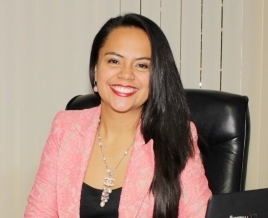 Geannina DinarteVice Minister of Economy, Industry and Commerce of Costa RicaAt the Costa Rican Ministry of Economy, Industry and Commerce Ms. Dinarte is responsible for the areas of Small and Medium Enterprise Entrepreneurship, Consumers and Institutional Strategic Focus. She is also responsible for the agenda pertaining to simplification of procedures, interoperability and open data. She graduated in Political Science with specialization in Government and Public Policy at the University of Costa Rica. She has a Masters in Project Management of Development Projects from the Central American Institute of Public Administration (ICAP). Her background is as researcher on projects relating to economic integration in Central America, comparative studies on decision making processes, and citizen security. 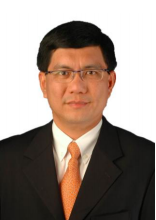 Chan Cheow HoeGovernment CIO, Government Technology Agency of SingaporeAs the Government’s CIO, Cheow Hoe oversees Singapore Government’s central information technology systems and infrastructure, and drive the development and delivery of innovative public services for citizens and businesses. Cheow Hoe has more than two decades of extensive experience in senior management positions overseeing organisation wide IT development and systems. He also has a strong track record of leading IT professionals in global companies and large corporations, to deliver efficient and effective IT systems and solutions. His expertise includes leading organisations through transformational change and connecting IT to the needs of the organisation.Before joining IDA, Cheow Hoe served as Group Chief of Information Technology and Systems at CT Corporation, one of the largest conglomerates in Indonesia with interest in financial services, retail, media, travel and entertainment. He drove the development of corporate IT strategies to optimise operations within the group of twenty-three companies as well as orchestrated projects like the consolidation of data center infrastructure across the multiple companies to achieve significant cost savings and increased business efficiency. 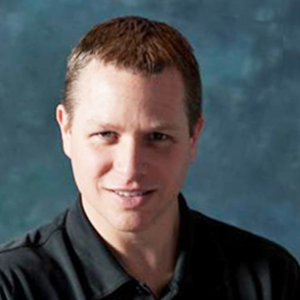 Brandon BarnettDirector of Corporate Strategy, Intel CorporationBrandon Barnett is a pioneer in strategy development through a process involving big data and systems transformation. His goal is to reveal the hidden forces that reshape industries and discover actionable levers that steer transformation for the good of the organization and society. Currently, Brandon is Director of Corporate Strategy at Intel Corporation where he drives strategy across the company in areas ranging from the Internet of Things to Artificial Intelligence. He leads diverse teams to adopt big data, ethnography, and complex adaptive systems techniques to find unseen solutions in uncertain and rapidly changing ecosystems.Over his 20 year career, Brandon has worked at the forefront of technology, driving the advancement of Moore’s Law in Intel’s most advance manufacturing fabs. He has led new corporate initiatives as an intrapreneur and launched startups such as NorthShore Biosciences, a chip-based sequencing company, as an entrepreneur. Brandon co-founded the open innovation Vibrant Data Project (WeTheData.org) to identify the system levers to create a data economy that benefits people and communities. His team sponsored the National Day of Civic Hacking (hackforchange.org), the US’s largest hackathon combining private and public data for social good. Brandon works with a variety of US government agencies to adapt the systems transformation strategy framework to the country’s most complex challenges.Brandon holds Ph.D. and MS degrees in Applied Physics from the University of Michigan, an MBA from the Oregon Executive MBA program, and a Sc.B. in Electrical Engineering from Brown University. His work has been reported on in the Washington Post, Fast Company, and the Venture Capital Journal and can be found at www.systemstransformation.com. Brandon lives in Oregon with his wife and their triplet boys. He is eager to collaborate to develop new strategy methods that rise to the complex challenges we face in the 21st century.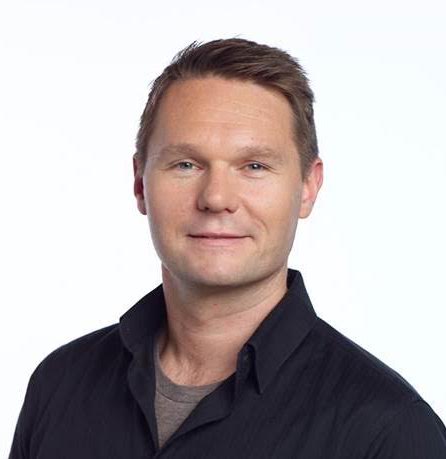 Robbie SchinglerCo-Founder and Chief Strategy Officer, Planer LabsRobbie Schingler is the Co-Founder and Chief Strategy Officer of Planet. Prior to Planet, Robbie spent 9 years at NASA, where he helped build the Small Spacecraft Office at NASA Ames and was Capture Manager for the Transiting Exoplanet Survey Satellite (TESS). Robbie later served as NASA’s Open Government Representative to the White House; and served as Chief of Staff for the Office of the Chief Technologist at NASA. He received a MBA from Georgetown University, a MS in Space Studies from the International Space University, and a BS in Engineering Physics from Santa Clara University. Robbie was a 2005 Presidential Management Fellow.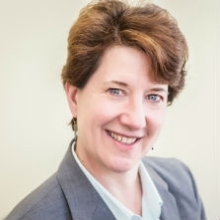 Deborah WetzelSenior Director, Governance Global Practice, World BankDeborah Wetzel is the Senior Director for the Governance Global Practice. Most recently, Ms. Wetzel was the Director of Strategy and Operations for the Middle East and North Africa Region of the World Bank from August 2015 to March 2016. She also served as World Bank Country Director for Brazil from April 2012 to July 2015. Prior to her assignment in Brazil, Ms. Wetzel worked as the World Bank Group’s Chief of Staff in Washington from 2012 to 2014. She has also served as Director for Governance and Public Sector in the Poverty Reduction and Economic Management Network, directing the Bank's work on taxation, public expenditures, decentralization, public sector reform and strengthening governance and anti-corruption. From 2006 to 2009, she led the World Bank’s Economic and Public Sector Programs in Brazil. During that period she developed numerous programs with state and federal governments to help improve the effectiveness of public expenditures and achieve better results.Ms. Wetzel began her career at the World Bank in 1986 as a Consultant, joining the Young Professionals Program in 1993. She also worked at the Centre for the Study of African Economies in Oxford, England in the early 1990s. During her career, she has worked in Central and Eastern Europe, Ghana, Hungary, Ukraine, Vietnam, Russia, the former Soviet Republics, West Africa and Zambia. Ms. Wetzel has a D.Phil in Economics from the University of Oxford and a Masters in International Studies from Johns Hopkins University, School of Advanced International Studies. Her BA is from Smith College. She is the author of publications on fiscal decentralization, public finance, governance, and sub-national affairs.